Прайс-лист на изделия из искусственного акрилового камня (складская программа)Прайс-лист на изделия из искусственного акрилового камня (складская программа)Прайс-лист на изделия из искусственного акрилового камня (складская программа)Коллекции APIETRA, STONE, KRISTALL и  DESIGNКоллекции APIETRA, STONE, KRISTALL и  DESIGNЭскизНаименованиеНаименованиеЕдиница изм-нияСтоимость (руб.)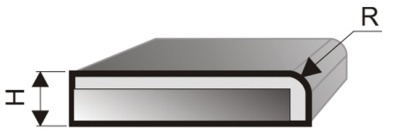 Изделие прямое Н = 30 -                               (более  рассчитывается индивидуально)Изделие прямое Н = 30 -                               (более  рассчитывается индивидуально)кв.м.14200-15500 ApietraИзделие прямое Н = 30 -                               (более  рассчитывается индивидуально)Изделие прямое Н = 30 -                               (более  рассчитывается индивидуально)кв.м.14900-19200 StoneИзделие прямое Н = 30 -                               (более  рассчитывается индивидуально)Изделие прямое Н = 30 -                               (более  рассчитывается индивидуально)кв.м.21600-22200Kristall , Design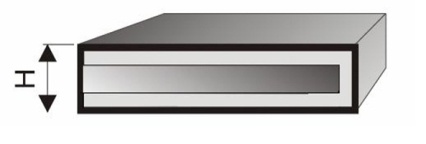 Изделие прямое с отделкой камнем низа столешницыИзделие прямое с отделкой камнем низа столешницыкв.м.23400-26000   ApietraИзделие прямое с отделкой камнем низа столешницыИзделие прямое с отделкой камнем низа столешницыкв.м.24800-33400StoneИзделие прямое с отделкой камнем низа столешницыИзделие прямое с отделкой камнем низа столешницыкв.м.36200-37400 Kristall, DesignСтеновая панель прямая (толщина 12мм)Стеновая панель прямая (толщина 12мм)кв.м.11700-13000     ApietraСтеновая панель прямая (толщина 12мм)Стеновая панель прямая (толщина 12мм)кв.м.12400-16700     StoneСтеновая панель прямая (толщина 12мм)Стеновая панель прямая (толщина 12мм)кв.м.18600-19200Kristall, DesignКромкиЭскизНаименованиеНаименованиеЕдиница изм-нияСтоимость (руб.)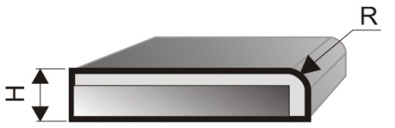 Мод.1С округлением верхнего угла радиусом:R = 3, 6, 9, Мод.1С округлением верхнего угла радиусом:R = 3, 6, 9, м.п.без надбавки к стоимости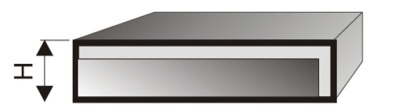 Мод.2                                                                     Кромка прямоугольнаяМод.2                                                                     Кромка прямоугольнаям.п.без надбавки к стоимости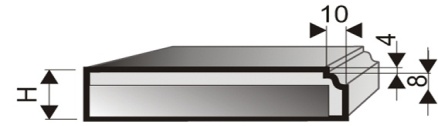 Мод.3С фигурной фаскойМод.3С фигурной фаскойм.п.500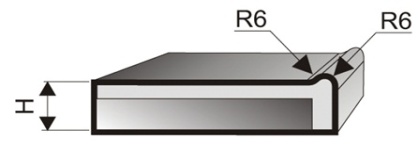 Мод.4С округлением верхнего угла кромки, со скошенным завалом,  приподнятым на Мод.4С округлением верхнего угла кромки, со скошенным завалом,  приподнятым на м.п.1500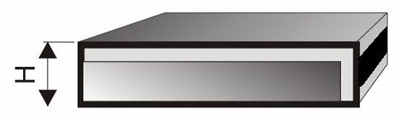 Мод.5                                                                     Комбинированный кантМод.5                                                                     Комбинированный кантм.п.1000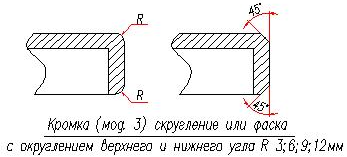 Мод.6С округлением верхнего и нижнего угла радиусом: R = 3, 6. 9, 12 ммМод.6С округлением верхнего и нижнего угла радиусом: R = 3, 6. 9, 12 ммм.п.без надбавки к стоимостиКант мод.1, 2, 6 (дополнительно, торцы)или подгиб столешницы на .Кант мод.1, 2, 6 (дополнительно, торцы)или подгиб столешницы на .м.п.1000Бортики пристеночныеБортики пристеночныеБортики пристеночныеЭскизЭскизНаименованиеЕдиница измеренияСтоимость (руб.)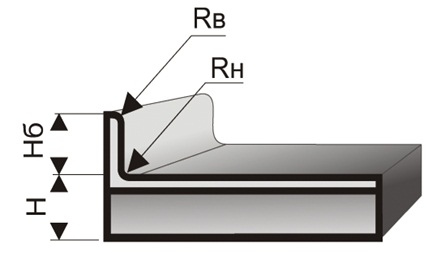 Бортик пристеночный с радиусным переходом в столешницу высотой: Нб = С верхним Rв = 3, 6, 9 и нижним Rн = (Другая высота - по запросу)м.п.1 500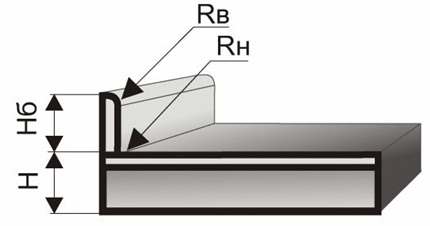 Бортик пристеночный высотой: Нб = С верхним Rв = 3, 6, 9 и нижним Rн = (Другая высота - по запросу)м.п.без надбавки к стоимостиКонструкционные элементы, доп. работыКонструкционные элементы, доп. работыКонструкционные элементы, доп. работыЭскизЭскизНаименованиеЕдиница измеренияСтоимость (руб.)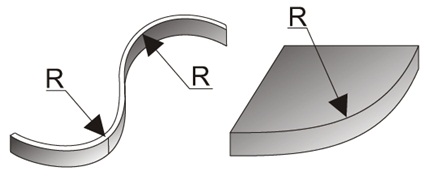 Кромка или бортик изогнутые под R =  и более, за изготовление каждого радиуса:    Мод. 1, 2, 6                                                          Мод. 3, 4, 5шт.!для коллекции Apietra –невозможно7001000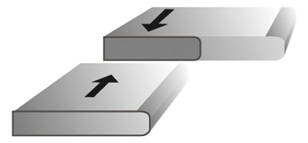 Склейка стыкуемых поверхностей (угловое соединение, изделие более 3м.)шт.1 000Угловая стыковка интегрированного бортикашт.700Полировка "матовая" кв.м.без надбавки к стоимостиПолировка " шелковисто-матовая"кв.м.500Полировка "глянец" (серия Stone и Apietra)Полировка "глянец" (серия Kristall и Design)кв.м.1 0001 500Вырезы для моек и оборудованияВырезы для моек и оборудованияВырезы для моек и оборудованияЭскизЭскизНаименованиеЕдиница измеренияСтоимость (руб)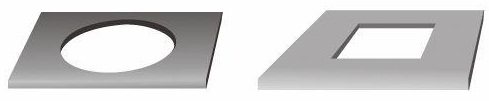 Вырез под мойку, варочную панель.шт.600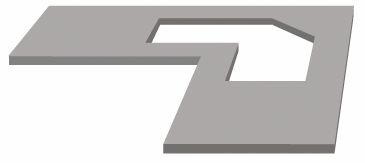 Вырез сложной формышт.1 000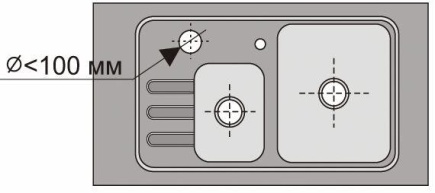 Отверстия в столешнице, диаметром до  включительно. Для сантехнического оборудования, вертикального рейлинга, отверстия под галогеновые лампышт.без надбавки к стоимостиВырез под электророзетки в стеновой панелишт.250Вклейка моекВклейка моекЭскизЭскизНаименованиеЕдиница измеренияСтоимость (руб.)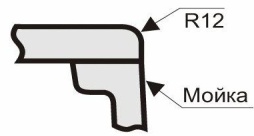 Вариант 1                                                           (только для моек из искусственного камня)шт.2 000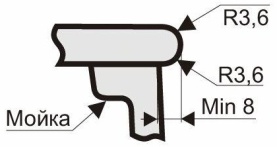 Вариант 2(эффект "притопленной мойки")шт.2 000Вклейка мойки из нержавейки под  столешницушт.1500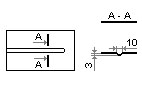 Проточка для стока воды прямолинейная (до1п.м.)шт.150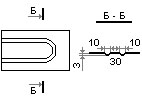 Проточка для стока воды изогнутая (до 1 п.м.)шт.300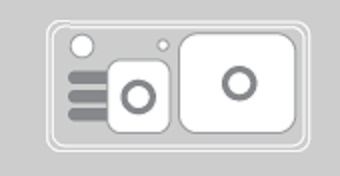 Проточка по периметру мойкишт.600Дополнительные работыДополнительные работыДополнительные работыВыезд на замерыВыезд на замерыГород500 р. (700 с шаблоном) руб.500 р. (700 с шаблоном) руб.Выезд на замерыВыезд на замерыМежгород (населенные пункты, которые находятся дальше таких районов: Гайва, Левшино, Вышка II, Голованово, Липовая гора, Б. Савино, Закамск)500р.  + 14 руб./км. (с учетом обратной дороги) за использование автомобиля500р.  + 14 руб./км. (с учетом обратной дороги) за использование автомобиляИзготовление шаблонаИзготовление шаблонаВыполняется при изготовлении столешниц сложных лекальных формот 300 руб./шт.от 300 руб./шт.Доупаковка (кондуктор)Доупаковка (кондуктор)Для отгрузки заказа через транспортную компанию1000 руб.1000 руб.Доставка Доставка по городу5% от стоимости, но не менее 1 000 руб.5% от стоимости, но не менее 1 000 руб.Доставка Доставка отдаленные районы5% от стоимости, но не менее 1 300 руб.5% от стоимости, но не менее 1 300 руб.Доставка Доставка межгород"город"  + 25 руб. км. (с учетом обратной дороги) за использование автомобиля"город"  + 25 руб. км. (с учетом обратной дороги) за использование автомобиляПодъемПодъемПри наличии включенного грузового лифтабесплатнобесплатноПодъемПодъемб/лифта или детали более  длиной50руб./этаж/место50руб./этаж/местоМонтажМонтажГород7% от стоимости, но не менее 2 500 руб.7% от стоимости, но не менее 2 500 руб.МонтажМонтажМежгород7% от стоимости, но не менее  3000 руб. + 14 руб. км.(с учетом обратной дороги) за использование автомобиля7% от стоимости, но не менее  3000 руб. + 14 руб. км.(с учетом обратной дороги) за использование автомобиляДоп. монтажДоп. монтажГородПриклейка пристеночного бортика (после установки стеновой панели заказчика)  1 500 руб.Приклейка пристеночного бортика (после установки стеновой панели заказчика)  1 500 руб.Ремонт столешницРемонт столешницМежгород"город"  + 14 руб. км.(с учетом обратной дороги) за использование автомобиля"город"  + 14 руб. км.(с учетом обратной дороги) за использование автомобиляПрайс-лист на клееные мойки в цвет искусственного акрилового камня (складская программа) для подклейки под столешницуПрайс-лист на клееные мойки в цвет искусственного акрилового камня (складская программа) для подклейки под столешницуКоллекции STONE, KRISTALL и  DESIGNКоллекции STONE, KRISTALL и  DESIGNЭскизНаименованиеРасход         материалаСтоимость (руб.)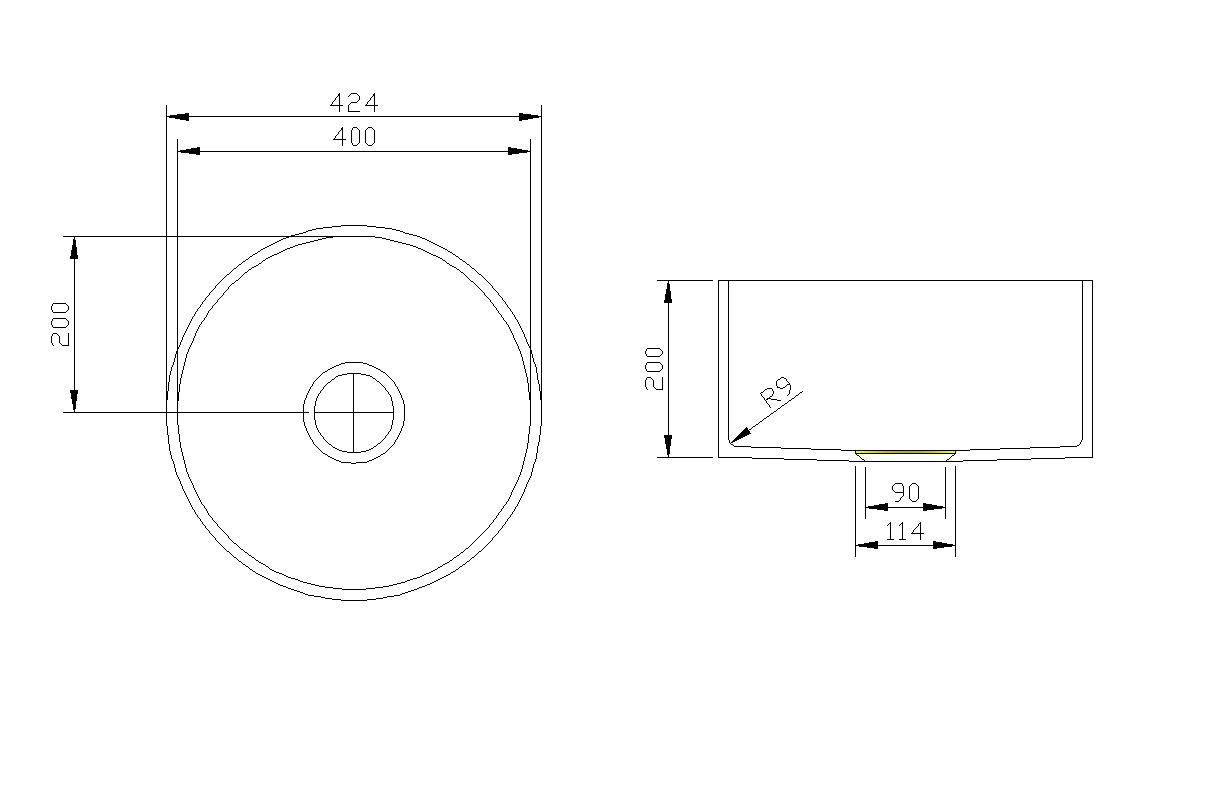 mkr vnv(круглая) D 430760*1300/0,988 кв.м.13450-15350    Stone15950-16250 Kristall , Design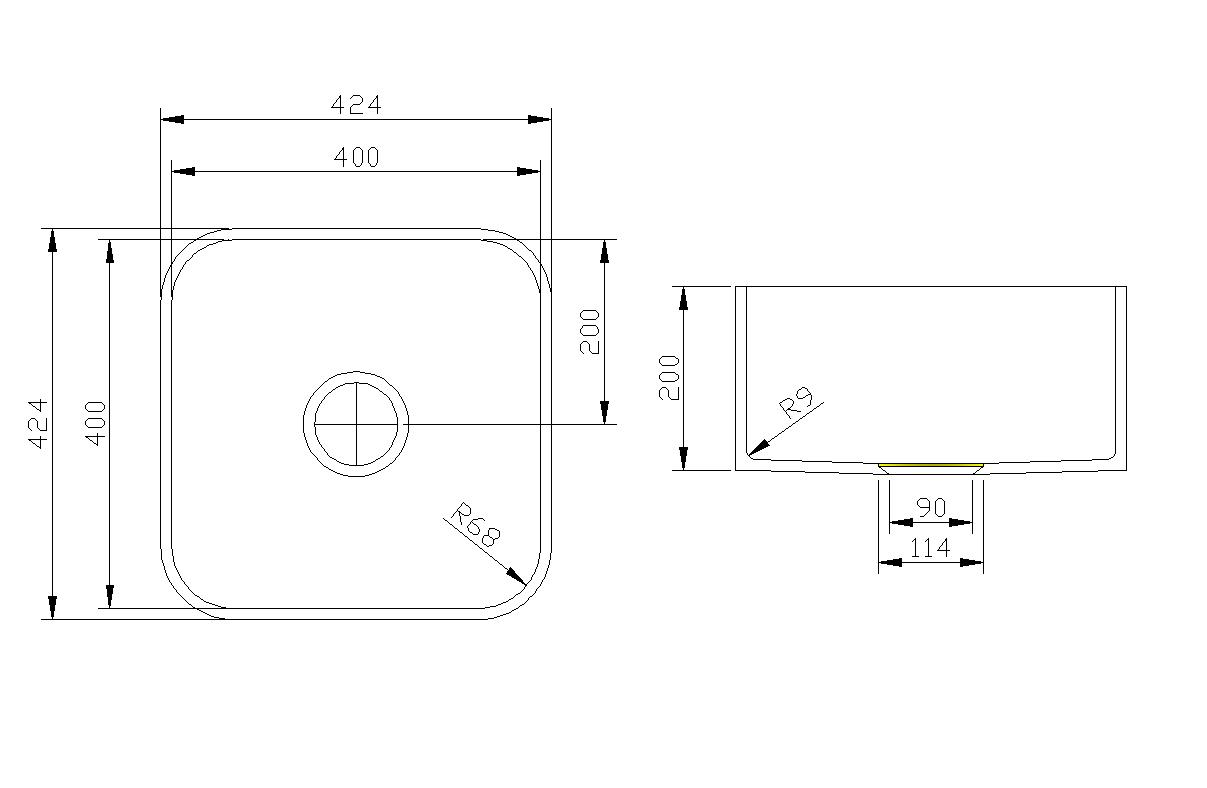 mk vnv 101L   (430 х 430 х 180)760*1100/0,836 кв.м.13450-15350    Stone15950-16250 Kristall , Design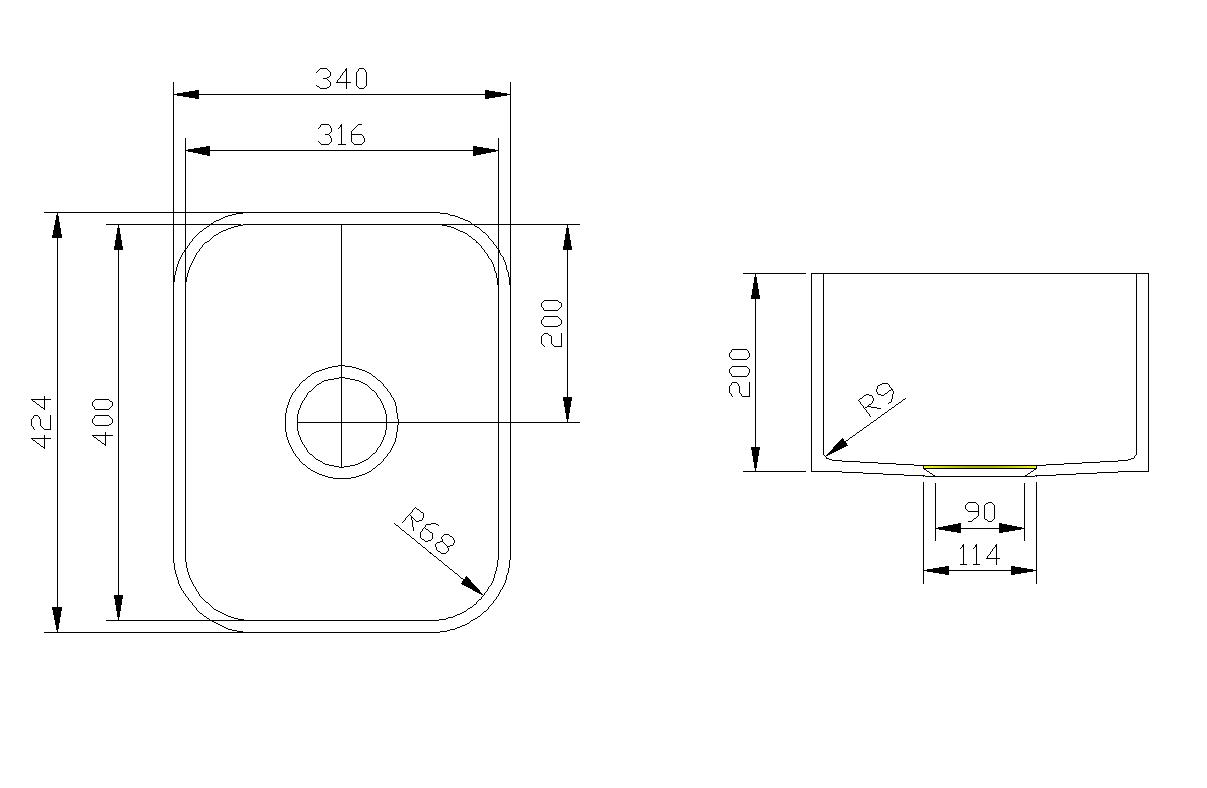 mk vnv 101   (430 х 340 х 180)760*1100/0,836 кв.м.13900-16000Stone16650-17000  Kristall, Design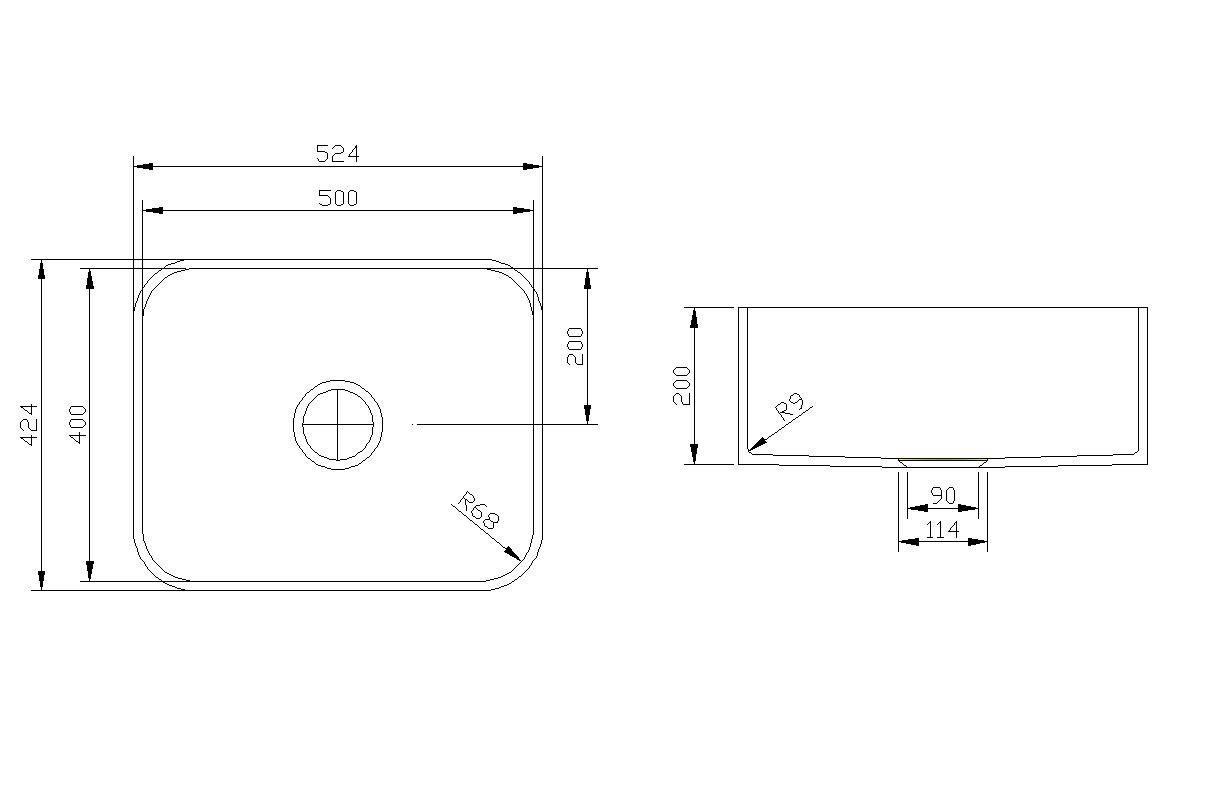 mk vnv 101XL   (520 х 430 х 180)760*1400/1,064 кв.м.14300-16600    Stone17400-17750 Kristall , Design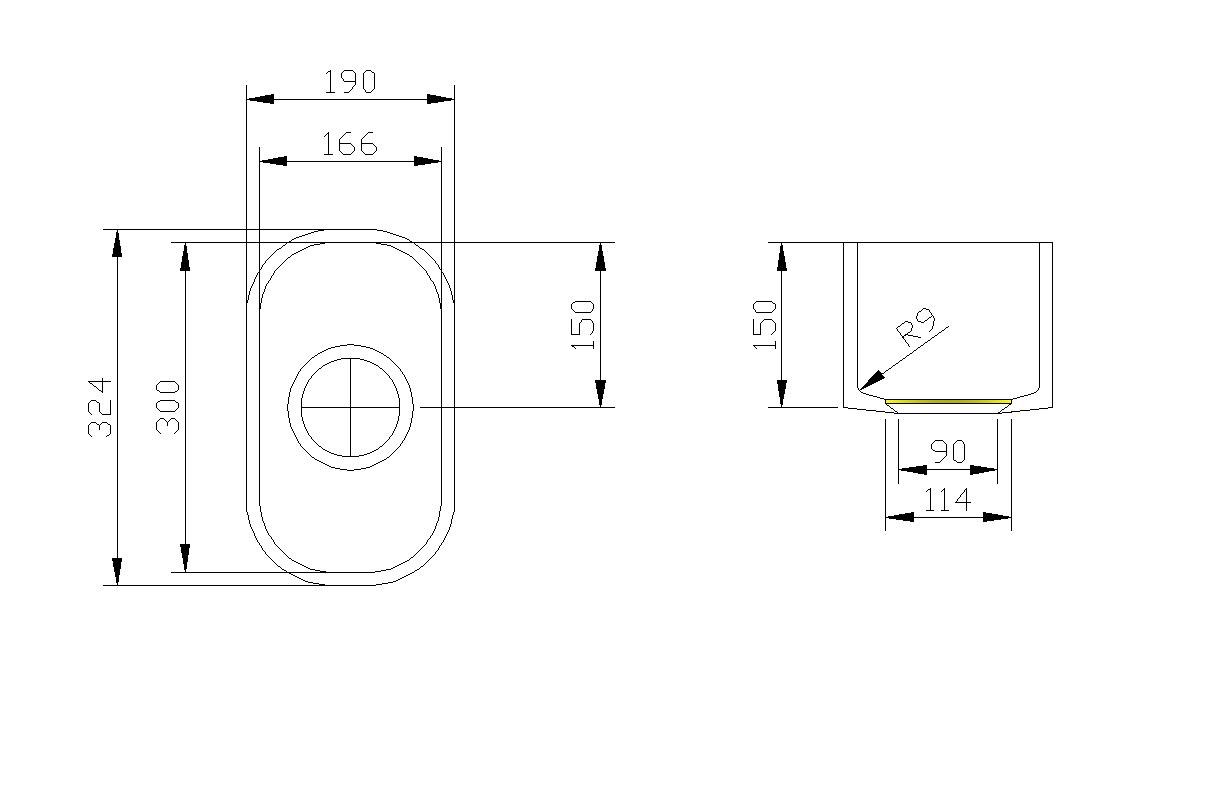 Колландер 190 х 330 х 150760*600/0,456 кв.м.12200-13600    Stone14100-14350 Kristall , Design